Об однократном и бесплатном предоставлении земельного участка, в общую долевую собственность для индивидуального жилищного строительства В соответствии с п. 6 ст. 39.5 Земельного кодекса Российской Федерации, п. 2 ст. 10 Закона Республики Башкортостан от 05.01.2004 года № 59-з «О регулировании земельных отношений в Республике Башкортостан», решением Комиссии по вопросам однократного и бесплатного предоставления в собственность граждан земельных участков для индивидуального жилищного строительства при сельском поселении Миякибашевский сельсовет муниципального района Республики Башкортостан от 14.06.2016 г. № 1, п о с т а н о в л я ю:1. Предоставить однократно и бесплатно в общую долевую собственность в равных долях земельный участок с кадастровым номером 02:40:101001:47 общей площадью , относящийся к категории земель населенных пунктов, расположенный по адресу: РБ, Миякинский район, с. Анясево, ул. Полевая, д. 43, для индивидуального жилищного строительства следующим гражданам:1.1. Латыповой Алсу Рамилевне (дата рождения: 14.12.1983 г., паспорт серии 8005 № 329237 выдан Миякинским РОВД Республики Башкортостан 23.03.2004 г., зарегистрирована по адресу: РБ, Миякинский район, с. Анясево, ул. 1 мая, д. 40);1.2. Латыпову Ильдусу Билаловичу (дата рождения: 14.06.1981 г., паспорт серии 8004 № 216110 выдан Миякинским РОВД Республики Башкортостан 28.03.2003 г., зарегистрирован по адресу: РБ, Миякинский район, с. Анясево, ул. 1 мая, д. 40);1.3. Латыповой Элине Ильдусовне (дата рождения: 12.02.2004 г., свидетельство о рождении I-АР 786369 выдан Миякибашевской сельской администрацией Миякинского района Республики Башкортостан Российской Федерации     16.02.2004 г., зарегистрирована по адресу: РБ, Миякинский район, с. Анясево, ул. 1 мая, д. 40);1.4. Латыповой Ильзиде Ильдусовне (дата рождения: 14.02.2007 г., свидетельство о рождении II-АР № 582366 выдано отделом ЗАГС по Миякинскому району Министерства юстиции Республики Башкортостан 15.02.2007 г., зарегистрирована по адресу: РБ, Миякинский район, с. Анясево, ул. 1 мая, д. 40);1.5. Латыповой Азалине Ильдусовне (дата рождения: 17.05.2010 г., свидетельство о рождении II-АР № 886853 выдано отделом ЗАГС по Миякинскому району Министерства юстиции Республики Башкортостан 25.05.2010 г., зарегистрирована по адресу: РБ, Миякинский район, с. Анясево, ул. 1 мая, д. 40).2. КУС Минземимущества РБ по Миякинскому району подготовить договор безвозмездного предоставления земельного участка, указанного в пункте 1 данного постановления, и обеспечить его заключение сторонами в 30-дневный срок со дня подписания настоящего приказа.3. Гражданам, указанным в пункте 1 данного постановления, в установленном порядке обеспечить:- государственную регистрацию права общей долевой собственности на земельный участок в Управлении Федеральной службы государственной регистрации, кадастра и картографии по Республике Башкортостан;- представление в КУС Минземимущества РБ по Миякинскому району 1 экземпляра договора с отметкой о государственной регистрации и копии свидетельства о государственной регистрации права на земельный участок в 10-дневный срок с момента его государственной регистрации.4. Контроль за исполнением настоящего постановления возложить на председателя КУС Минземимущества РБ по Миякинскому району Давлетшина И.Ш.     Глава сельского поселения					Р.А. Аминев							БАШКОРТОСТАН  РЕСПУБЛИКАҺЫМИӘКӘ РАЙОНЫМУНИЦИПАЛЬ РАЙОНЫНЫҢМИӘКӘБАШАУЫЛ СОВЕТЫ АУЫЛБИЛӘМӘҺЕ СОВЕТЫ  РЕЙЕСЕ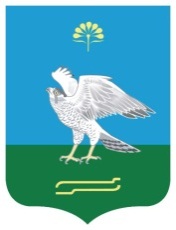 ПРЕДСЕДАТЕЛЬ СОВЕТАСЕЛЬСКОГО ПОСЕЛЕНИЯМИЯКИБАШЕВСКИЙ СЕЛЬСОВЕТМУНИЦИПАЛЬНОГО РАЙОНА МИЯКИНСКИЙ РАЙОНРЕСПУБЛИКИ БАШКОРТОСТАНҠАРАРПОСТАНОВЛЕНИЕ01 ноябрь  2016 й.№ 8601 ноября 2016 г.